Příloha č. 3 (platí ode dne vyhlášení Objednatelem) Centrální dispečink Dopravy Ústeckého kraje (CED DÚK) Pro zvýšení kvality a spolehlivosti DÚK zřizuje Objednatel Centrální dispečink, který přebírá část pravomocí Dopravce. CED převezme zejména dispečerskou roli vůči řidičům a koordinační roli mezi dopravci a jejich jednotlivými středisky a to především při řešení mimořádností a krátkodobých výlukových stavů. CED převezme také (ode dne vyhlášení) roli centrálního informačního střediska DÚK. Po zavedení CED DÚK mohou být některé povinnosti stanovené Smlouvou dopravci (zejména týkající se řešení mimořádností) převzaté dispečery CED DÚK dle pravidel uvedených v této příloze. Spolupráce mezi CED a Dopravcem se řídí následujícími pravidly: Dopravce je povinen umožnit přímou komunikaci mezi CED a řidičem a CED a dispečerem ve věcech týkajících se řízení provozu DÚK. Komunikace mezi CED a řidiči probíhá buď ve formě textových zpráv na odbavovací zařízení nebo mobil nebo hlasově. CED volá řidiče přímo a následně o zásadních provozních změnách (odklon spoje, zkrácení spoje, náhradní spoj za nejetý/zpožděný spoj, vrácení spoje do neobsloužené zastávky apod.) informuje CED dispečera dopravce zpětně bez zbytečného odkladu, resp. dle dohody. V případě, že se chce řidič spojit s CED je v běžných případech povinen postupovat přes dispečera dopravce, výjimečně volá přímo CED. Komunikace mezi CED a vedoucím pracovníkem dopravce bude umožněna ve věcech týkajících se jen akutních provozních problémů, které nelze vyřešit s řidičem či dispečerem. Dopravce je povinen dodržovat turnusy předané Objednateli. Řidiči autobusů jezdících na linkách DÚK musí být vybaveni služebním (inverzním) jízdním řádem vydávaným DÚK pro linku, jejíž provoz v dané chvíli zajišťují. Služební jízdní řád obsahuje jak spoje čekající, tak spoje čekané a stanovenou čekací dobu. Software CED automaticky vyhodnocuje a s jízdními řády porovnává stávající polohu vozidla. Pokud systém zjistí, že v některém případě je nutné pozdržet odjezd vozidla nejdéle o dobu stanovenou v jízdních řádech, vyšle na vozidlo do odbavovacího zařízení textovou informaci, jak dlouho a na jaký spoj má řidič čekat. Řidič je povinen rozhodnutí CED respektovat. Čekací doby jsou v souladu s inverzními jízdními řády a nepřekračují doby v nich uvedené. Informace z odbavovacího zařízení nenahrazuje povinnost řidičů přesvědčit se o příjezdu navazujících spojů pohledem. Řidičům dává především informaci o tom, zda a jak dlouho mají na zpožděné přípoje čekat. V případě, že je zapotřebí pozdržet odjezd spoje o delší dobu, než vyplývá z inverzních jízdních řádů, dispečer CED vydá řidiči závazný pokyn o upravené délce čekání. Je-li tato doba delší více než dvojnásobně oproti době uvedené v inverzním jízdním řádu nebo delší než 15 min., navrhuje CED toto opatření dopravci. V případě mimořádnosti v dopravě má CED pravomoc rozhodnout/navrhnout o vypravení náhradní autobusové dopravy (NAD) stejným nebo jiným dopravcem za vynechaný nebo zpožděný spoj. V případě mimořádnosti v dopravě má CED pravomoc rozhodnout o vykonání náhradního spoje (NAS). V případě, že se jedná o mimořádnost v dopravě způsobenou dopravcem, pak je NAS veden na jeho náklady dle Smlouvy. V případě kalamit, krizových stavů a nedodržení návazností dá CED pokyn dopravci, aby v souladu s Přepravním řádem (vyhl. 175/2000 Sb.) prodloužil časovou platnost jednorázových jízdenek DÚK, případně změnil zónovou platnost jednorázových i předplatných jízdenek DÚK. Tento pokyn předá prostřednictvím odbavovacího zařízení řidičům. V případě, že ze strany dopravce budou porušena pravidla garance návazností DÚK, tj. nevyčkání na přípojný spoj, má CED právo rozhodnout o vrácení spoje do přestupního uzlu. To obdobně platí i při neobsloužení zastávky chybou ze strany řidiče. V odůvodněných případech má CED právo navrhnout vykonání odjezdu po jiné trase nebo v jiném čase nebo nevykonání spoje. Vzhledem k tomu, že CED bude v kontaktu s řidiči, může vyplynout potřeba výměny vozu, řidiče, případně operativní změny v obězích autobusu. Tento požadavek řidiče přenese CED k odpovědnému pracovníkovi dopravce. V uvedených případech komunikuje řidič přednostně s pověřeným pracovníkem dopravce. V případě, že z povětrnostní, dopravní nebo jiné situace se zdá, může dojít k narušení jízdního řádu, je řidič nebo dispečer povinen informovat CED. Přepis níže uvedené tabulky do Wordu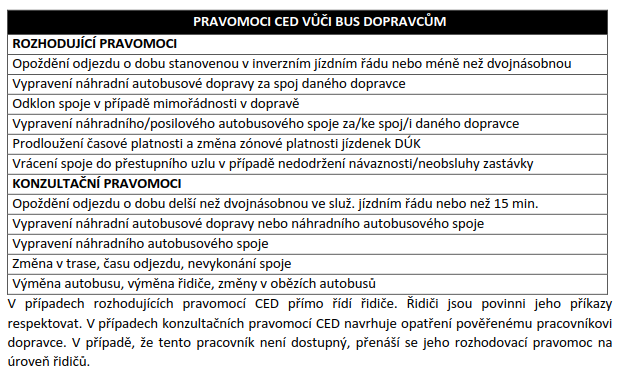 PRAVOMOCI CED VŮČI BUS DOPRAVCŮM ROZHODUJÍCÍ PRAVOMOCI Opoždění odjezdu o dobu stanovenou v inverzním jízdním řádu nebo méně než dvojnásobnou Vypravení náhradní autobusové dopravy za spoj daného dopravce Odklon spoje v případě mimořádnosti v dopravě Vypravení náhradního/posilového autobusového spoje za/ke spoj/i daného dopravce Prodloužení časové platnosti a změna zónové platnosti jízdenek DÚK Vrácení spoje do přestupního uzlu v případě nedodržení návaznosti/neobsluhy zastávky KONZULTAČNÍ PRAVOMOCI Opoždění odjezdu o dobu delší než dvojnásobnou ve služ. jízdním řádu nebo než 15 min. Vypravení náhradní autobusové dopravy nebo náhradního autobusového spoje Vypravení náhradního autobusového spoje Změna v trase, času odjezdu, nevykonání spoje Výměna autobusu, výměna řidiče, změny v obězích autobusů 